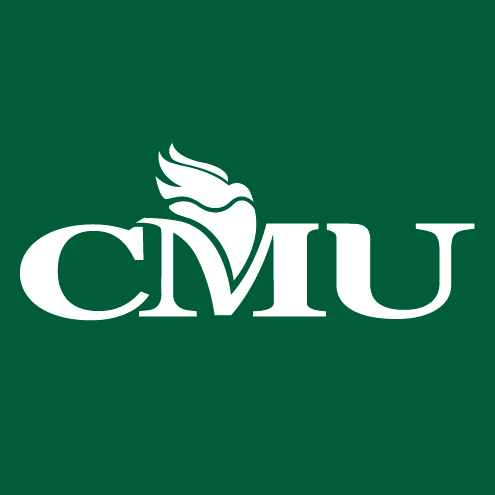 CMU HIGH SCHOOL ESSAY CONTESTYou could win $300 by writing a 950-1100-word essay answering one of the following questions:1.How can truth be served by fiction?2. Can faith be best understood as a noun or as a verb?3. Is religious commitment a threat to diversity? If so, should Canadians think twice before opening our doors to refugees with strong religious commitments?EACH Student will prepare, edit and submit an essay to the aforementioned Essay Contest. You MUST follow the requirements set out by CMU as outlined below.You are to submit one (1) Paper Copy and (2) Email a PDF version to Ms. Reimer at kreimer@mbci.mb.ca   Please note in the subject line of your email:  CMU Essay- Your Name (e.g. CMU Essay-Kelly Reimer) ALL copies must be submitted to the teacher by May 2/3rd (depending on Sections). Essays, including emailed PDF, must be submitted by 4:00pm. This will allow the teacher to collect and forward all essays to CMU for the Essay contest deadline.NO LATES will be accepted. 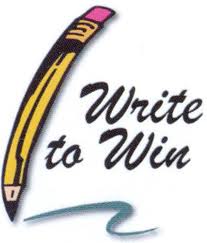 **A ZERO (0) grade will be given to any student not submitting their essays by the preset time. So plan ahead and hand your essays in on time! ***Eligibility: All high school Prizes: Winner - $300; 2nd& 3rd prize $100Results will be announced by June 1, 2016Submission Details: Essays must be 950-1100 words in length, be in MLA format and must include a title page with the following information:Student’s NameHigh SchoolGradeAddressPhone NumberEmail Address